`	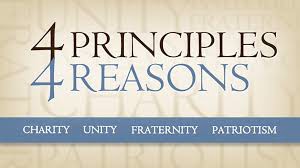 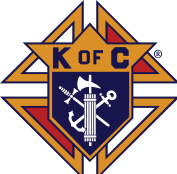  MINUTES OF KC COUNCIL 9096 APPLE VALLEY, MNDate: May 18, 2021The Rosary was prayed before the opening of the meeting.GK Gary Keller called to the meeting to order at 7:25 with opening prayer and the Pledge of Allegiance.Minutes:  Minutes from the April 2021, meeting were approved as published. MSA Chaplain’s Report:  NoneGrand Knight’s Report:   We are now meeting live at RS live.Treasurer’s Report: report as of 4/30/2021 MSA11Checking		$ 12,991.71	Less outstanding checks & obligations ~ $3600Money Market	$ 10,010.66TOTAL		$ 23,002.37Financial Secretary’s Report:  NoneCommunications:  NoneMembership/Applications/Transfer/Retention.  We have a new 3rd degree member, Jeromy Darling who was exemplified on 5/5. He plans on being at our June meeting.  Welcome Jeromy!.  Program Director’s Reports GK Gary KellerProgram Director’s Appointments for Fraternal Year 2020/2021Faith:  Jerry KuennenFamily and Council:  BJ BertramLife:  Dave CommerfordCommunity:  Andy HowardReports	Faith  Family Rosary will resume August 29thFamily/Council  There is a request for the 4th degree to participate at Fr. Tom’s last Mass on 6/20. Also, our council will present a certificate of appreciation and a $200 check to him. Fr. Gorman left 70-80 pieces of art to the parish.  A silent auction is being planned alongside our November 14th pancake breakfast. In the past this has been successful not only for the auction, but our pancake breakfast as well.  BJ gave us a reminder that another group will be finishing up their meeting as we begin to arrive for our meeting and encouraged us to just be patient while they leave. For the 50th parish anniversary, the KC’s are in charge of the Charter Mass. BJ has the lead and will be asking for our help for that 5pm Mass in September.  The following week will be the celebration meal which will be catered.  Right now, our first pancake breakfast is scheduled for October.Life: NoneCommunity: NoneOther Committee/Event Chairman Reports4th Degree: Report of Honor Guards.  4th degree is planning a Blue Picnic and the question was raised if our council should offer to help.  Since our council has not been approached and the picnic is right around the corner in mid-June, no action is needed by our council.Insurance Field Agent: NoneDistrict Deputy: Although not our DD, GK Gary Keller asked council member Dan Hindes and DD54 for any updates.  The council was briefed on the Supreme Covid 19 Recovery Plan and what it means for our council.  Essentially the GK (and whomever else he wants to accompany him) is to meet with the pastor to offer our council’s help in developing a plan to help the process of bringing people back to Mass and involved. Since we will not have a new pastor until July 1st there is not much we can do right now except to continue working with parish staff.  After said meeting the GK meets with the DD to review the plan and to discuss a council self-assessment.  The last steps are communicating the plan to the council and getting membership involvement.  As examples, Dan mentioned that at his District 54 councils, some activities have already begun: restoring hymnals to the pews or restoring pews that were damaged by the harsh COVID 19 disinfectants that were used.  He also reminded the council of the current membership incentives available to our council.Unfinished Business: Review of Officer Slate for 2021/2022.Officers slated for election thus far (please consider taking a vacant position)Faith In Action Program Directors (not elected)New Business:  Rich Ehalt brought up the problem of not knowing when a Knight or a member of the Knights family has died or is ill and needs our prayers. Dan will put something in the newsletter.There were no new unbudgeted bills for approval.The 2021/2022 Council Budget Meeting will be June 7th at 7pm at the home of our GK.  This meeting is for all officers, program directors and committee/event chairs.  Address details will be forthcoming since the GK is in the midst of moving.Good of the Order: Knight of the Month AwardFamily of the Month AwardOther AwardsThe scholarship raffle drawing was conducted at the end of the meeting. (see newsletter article)Lecturer’s Reflection (optional)“Let us now listen to the Worthy Lecturer’s Reflections”. (If not done during social time)Grand Knight’s Summary NoneClosing Prayer: “Before proceeding with the closing prayer, let me ask: Does any brother knight know of a member of this council, or brother of the Order, who is sick or in distress”? (names are omitted for privacy)Let us now recite the Prayer for Canonization of Blessed Michael McGivney (or Litany of Blessed Michael McGivney) as we pray for the sick and distressed, and close the meeting.Adjournment: Motion for adjournmentThe meeting adjourned at approximately 8:30 pm and the closing prayer was led by Grand Knight Gary KellerNext Meeting June 15th 7:30pm at Risen Savior Next Officers’ Planning Meeting June 15th, 7pm before the council meeting. This meeting is open to any member wishing to attend. If you want something considered at the next Council meeting, you need to have it brought up at this meeting.Refreshments/Social:  Dan HindesRecorder: Dan Hindes RSVP Seminarian UpdateOur council has been providing annual support to seminarian John Utecht for the past several years, under Supreme’s RSVP program.  He was ordained a deacon on May 8 and joined the parishioners of his hometown parish of St. Elizabeth Anne Seaton for Mass on May 9th. Congratulations to John for coming one step closer to the gift of the priesthood!St. Michael’s MedalsSt. Michael Medals Do you have a family member or friend serving in the military? Request a St. Michael Medal to be sent to them from our State Chaplain. There is no cost to you or the military service person. The military person does not need to be a man, a Knight of Columbus, or a Catholic. Send the name of the person in the military, their rank, branch of service, and address to State Chaplain Fr. Gabriel Walz (statechaplain@mnkights.org). He will send the medal (and a prayer book if requested) directly to the serviceman/woman. Please email your requests to: statechaplain@mnknights.org Prayers from our Minnesota Knights families are very important to our military men and women. Continue to pray for them and their safetyRIPToo often we do not hear at all, or too late have a KC presence at a visitation or funeral of a brother knight.  PLEASE if you hear a name at Mass that you recognize, or you know of a brother knight, please let our GK Gary Keller know: 952-431-2638      kellergl@msn.comKnights of Columbus 2021Scholarship Raffle WinnersLeslie & Brad Penrith $500Avis Flottemesch $100Jennifer & Tad Mukai $100Jerry Kuennen $100Andrea Kuennen $100Ben San Juan $100Joseph Ocel $100Beth Rabe $100John Hunter $100Scott Goetl $100Bob Hansen $100Total Payout $1,500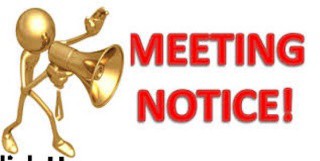 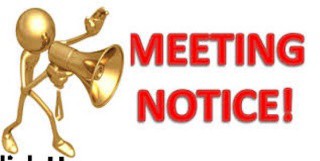 PLEASE SUPPORT OUR ADVERTISERS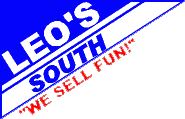 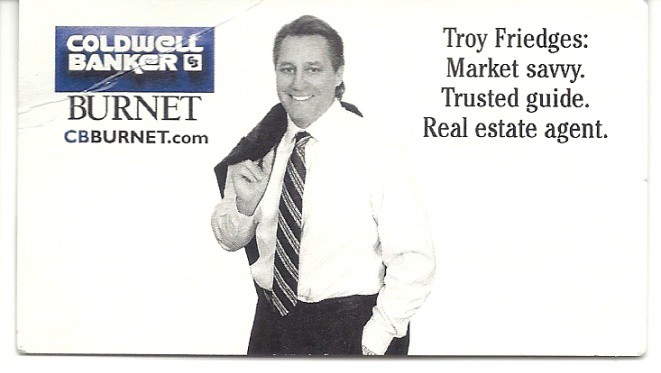 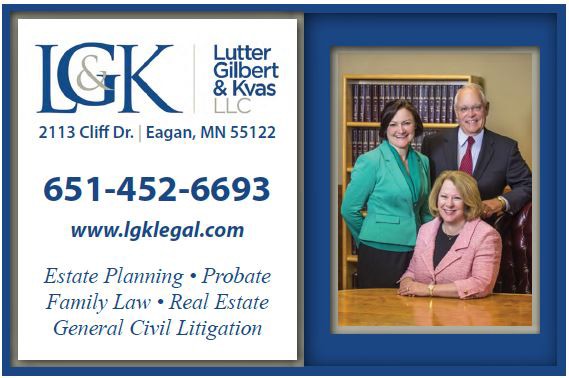 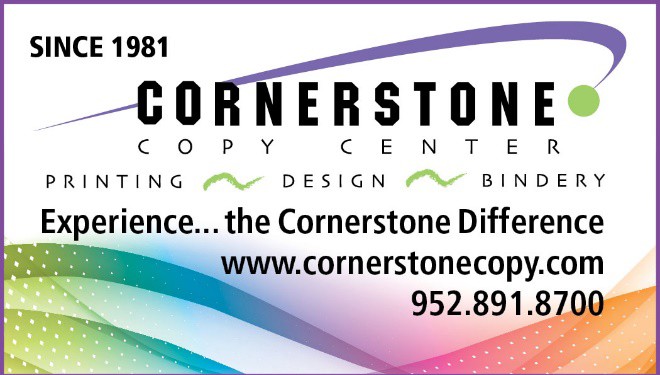 You’ll find your fun withthe largest selectionof name-brand motorcycles, ATVs, personal watercraft, ATVs And snowmobiles in the area!(952) 435-5371MAYIA	BMWCAN-AM	CF MOTOKAWASAKI	MOTO GUZZISUZUKIVESPA/PIAGGIO SEA-DOO/SKI-DOO JET-SKI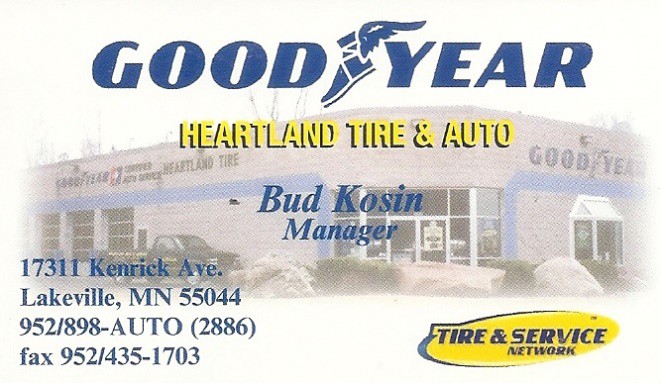 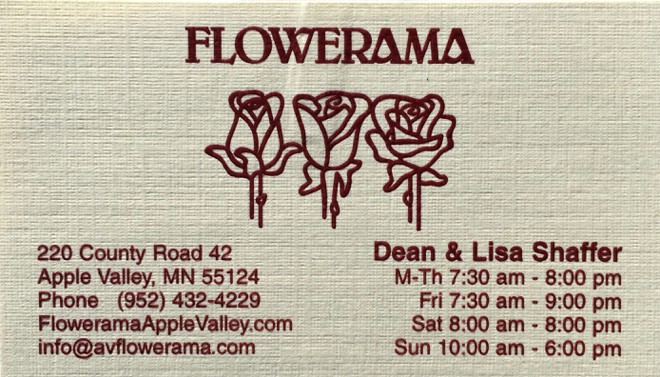 Grand KnightGary KellerDeputy Grand KnightVacantChancellorVacantFinancial SecretaryAndy HowardTreasurerSteve LorenzRecording SecretaryDan HindesWardenVacantAdvocateSteve DahlInside GuardPeter SebastianOutside GuardBill RabeLecturerVacantTrustee 1 YearRich EhaltTrustee 2 yearDave PetersonTrustee 3 YearTodd LaubachOverall Program DirectorDGK VacantCommunityAndy HowardFaithJerry KuennenFamilyBJ BertramLifeDave CommerfordMembershipDan Hindes